SECRETARIA MUNICIPAL DE EDUCAÇÃO E.M.E.B. ALFREDO GOMES 3º ANOPROFESSORA: ANA CAROLINE ANTUNES DE OLIVEIRA.DATA: 25/05                                              Atividade de Artes: Texturas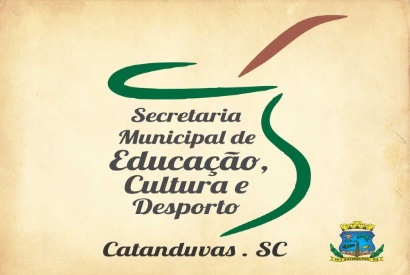 (Texto apenas para leitura)A textura é o aspecto de uma superfície, ou seja, a pele de uma forma, que permite identificá-la e distingui-la de outras formas. Quando tocamos ou olhamos para um objeto ou superfície "sentimos" se a superfície é lisa, rugosa, macia, áspera ou ondulada. A Textura é por isso uma sensação visual ou tátil.Texturas Naturais: São aquelas que resultam da intervenção natural humana no meio ambiente ou que caracterizam o aspecto exterior das formas e coisas existentes na Natureza (cascas de troncos de árvores, madeira, folhas, rochas, peles e outros revestimentos de animais).Ler história  “MENINA BONITA DO LAÇO DE FITA” que a professora Vânia está trabalhando com vocês, e vamos fazer a MENINA BONITA DO LAÇO DE FITA , através de textura natural:1º passo molde para o rosto: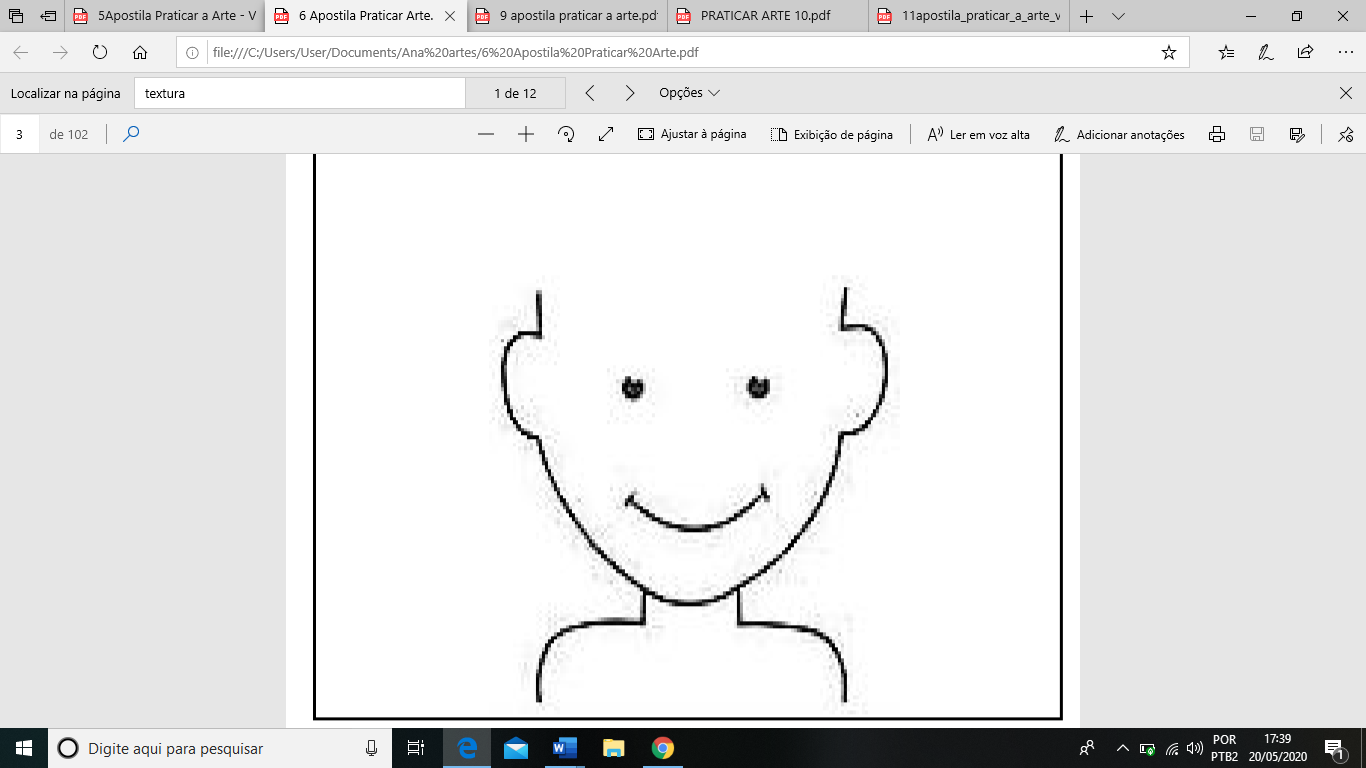 2º Passo: Pegar todas as texturas NATURAIS (folhas, pétalas, terra, cascas de árvores, pedras...)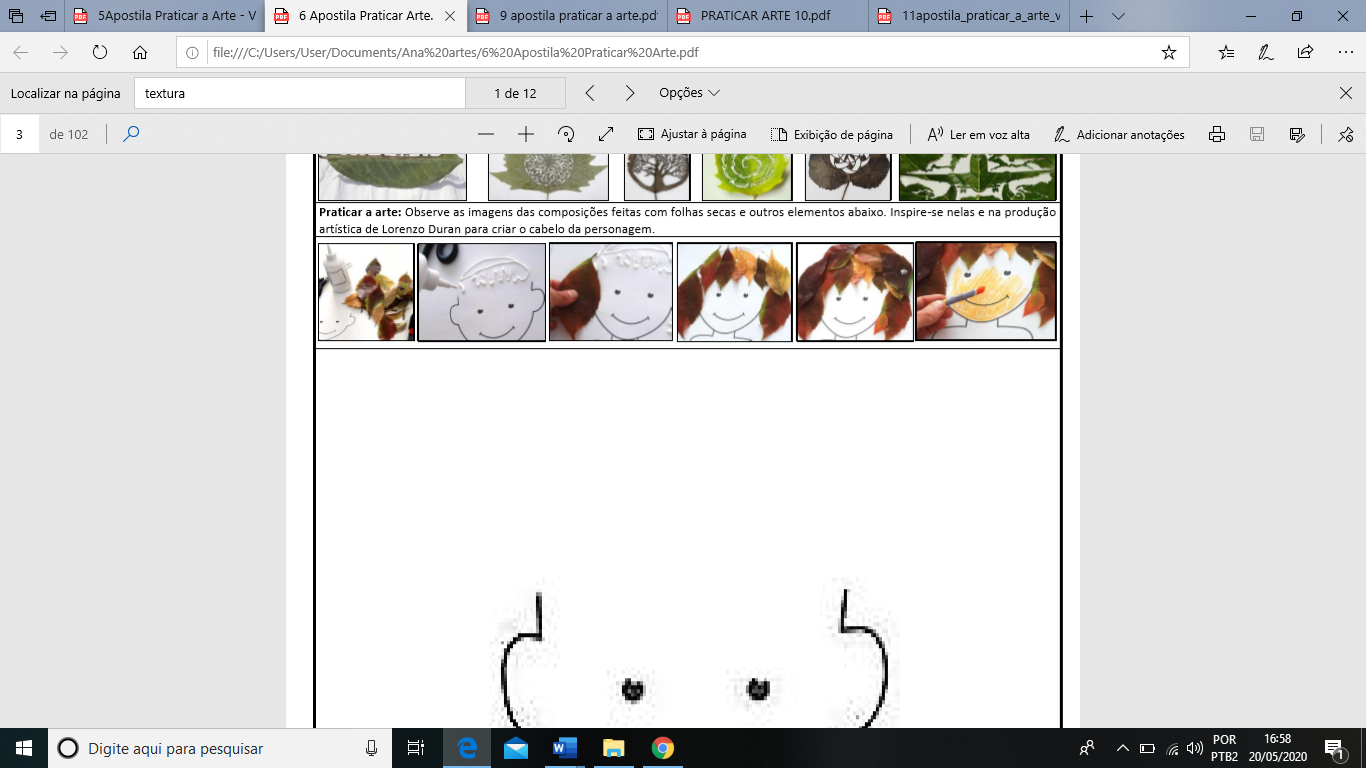 3º Montar o rostinho: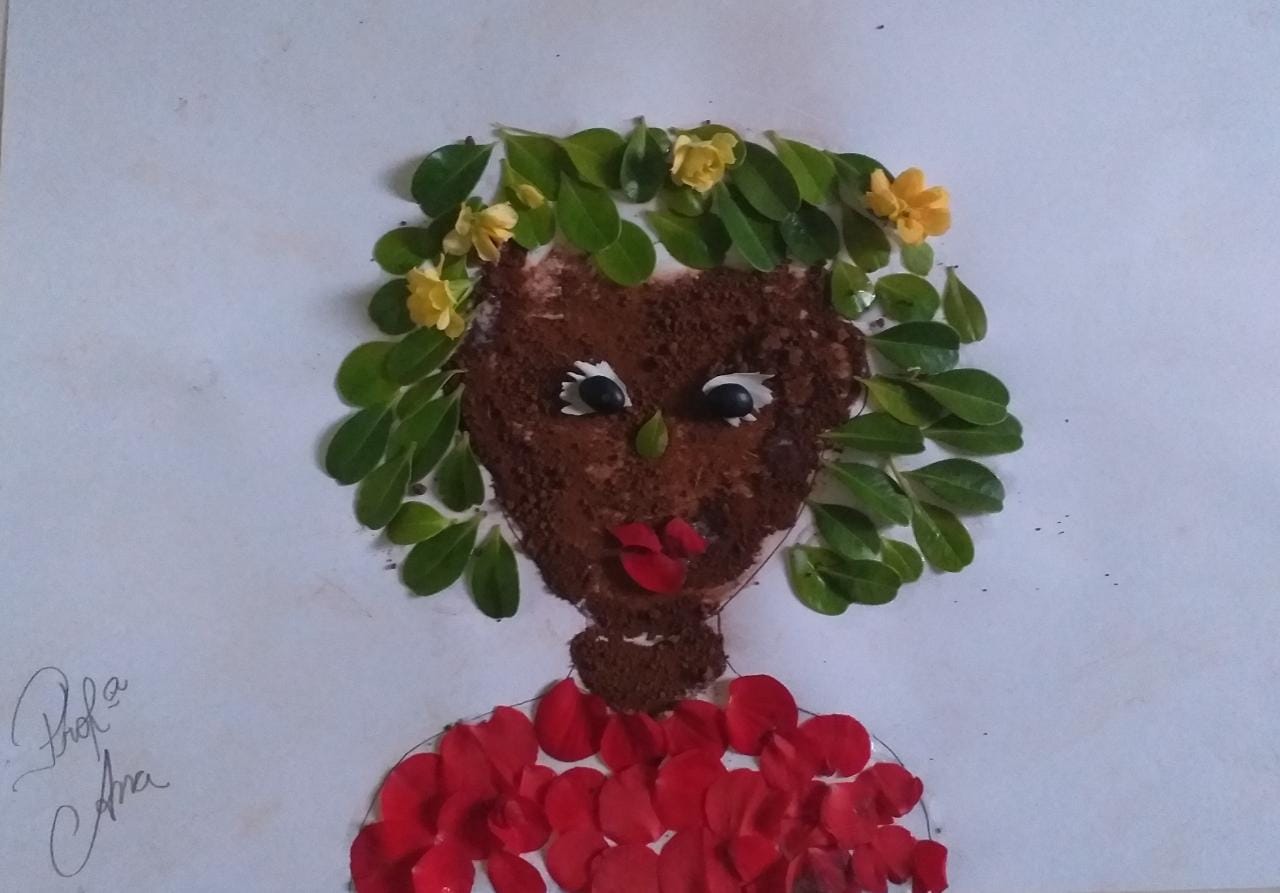 